TELEPHONE RECRUITMENT SCRIPT 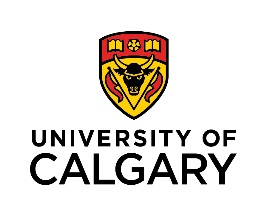 CONJOINT HEALTH RESEARCH ETHICS BOARD CONSENT FORM TEMPLATETemplate Instructions: Delete this boxed information and all instructional text in red.Instructions and examples for informed consent authors are in [italics]Blue text indicates information that the Principal Investigator should provide before the document is utilized. In the footer of every page insert the following information:  Ethics ID, PI, Study Title, Version Number, Version Date, and page number expressed as ‘Page X of Y’ (e.g. 1 of 2).This is a guide to developing a script for recruiting research participants by phone. Please be advised that consent to be contacted for research, or by research staff, must be in place before this template is used. Introduce yourself by name and position (e.g., student, research coordinator, faculty member, etc.) conducting research.  Where the call is being made on behalf of an AHS clinician custodian (e.g., where a potential participant is a patient), this needs to be clearly stated. “Hello, may I please speak with {insert the name of the potential participant here}.”If the potential participant is not home, ask if there is a better time to call. Do not leave a message, research participation is confidential.  If the potential participant is home, continue with the conversation“Hi, {insert the name of the potential participant here} this is {insert your name here} calling from the office of {insert the PI/lead researcher’s and/or AHS clinician custodian’s name here}. Thank you for allowing AHS to share your contact details with us and for your interest in the research study we are conducting.“I am calling today to ask if you wish to participate in a research study called {insert study name}. The study is being conducted by Dr. {insert the name of the PI/ lead researcher /AHS clinician custodian here} and will look at {provide a brief overview of what the study is about, and what participation would entail}.  Would you be interested in hearing more about this study?”If person says “No”, thank them for their time and say good-byeIf person says “Yes”, provide them with a more detailed description of the study and what their participation will entail. At the end of the description, ask if they would consider participating. If “Yes” describe the next steps. These may include: asking screening questions to confirm eligibilityproviding the person with information on how and when consent will be obtained providing information on when the next study contact will occur and who will be making contact with the participantEnd the conversation with the following: “Thank you for speaking with me today. My phone number is {insert phone number here}, and my email is {insert email here}. Please contact me if you have any more questions or would like more information about the study.”